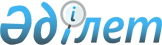 Об утверждении форм, объема и периодичности передачи данных в государственный электронный реестр держателей зерновых расписокСовместный приказ и.о. Министра сельского хозяйства Республики Казахстан от 23 июня 2016 года № 276 и Министра финансов Республики Казахстан от 29 июня 2016 года № 348. Зарегистрирован в Министерстве юстиции 15 июля 2016 года № 13936

      Примечание РЦПИ!

      Порядок введения в действие настоящего приказа см. п. 4.      В соответствии с подпунктом 12-2) статьи 6, пунктом 1 статьи 13-1 Закона Республики Казахстан от 19 января 2001 года «О зерне», ПРИКАЗЫВАЕМ:



      1. Утвердить:

      1) форму и объем передачи в государственный электронный реестр держателей зерновых расписок данных по хлебоприемным предприятиям, а также по их годовой финансовой отчетности и аудиторским отчетам, согласно приложению 1 к настоящему совместному приказу;

      2) периодичность передачи данных в государственный электронный реестр держателей зерновых расписок, согласно приложению 2 к настоящему совместному приказу.



      2. Департаменту производства и переработки растениеводческой продукции Министерства сельского хозяйства Республики Казахстан в установленном законодательством порядке обеспечить:

      1) государственную регистрацию настоящего совместного приказа в Министерстве юстиции Республики Казахстан;

      2) в течение десяти календарных дней после государственной регистрации настоящего совместного приказа в Министерстве юстиции Республики Казахстан направление его копии на официальное опубликование в периодические печатные издания и в информационно-правовую систему «Әділет», а также в течение пяти рабочих дней в Республиканский центр правовой информации для внесения в эталонный контрольный банк нормативных правовых актов Республики Казахстан;

      3) размещение настоящего совместного приказа на интернет-ресурсе Министерства сельского хозяйства Республики Казахстан и интранет-портале государственных органов.



      3. Контроль за исполнением настоящего совместного приказа возложить на курирующих вице-министров сельского хозяйства Республики Казахстан и финансов Республики Казахстан.



      4. Настоящий совместный приказ вводится в действие по истечении десяти календарных дней после дня его первого официального опубликования, но не ранее 23 июля 2016 года.«СОГЛАСОВАН»

Министр информации и коммуникаций

Республики Казахстан

______________ Д. Абаев

30 июня 2016 года

Приложение 1       

к совместному приказу   

исполняющего обязанности  

Министра сельского хозяйства

Республики Казахстан    

от 23 июня 2016 года № 276

и Министра финансов     

Республики Казахстан     

от 29 июня 2016 года № 348

   Форма и объем передачи в государственный электронный реестр

    держателей зерновых расписок данных по хлебоприемным

      предприятиям, а также по их годовой финансовой отчетности

                         и аудиторским отчетам

Продолжение таблицыПримечание: расшифровка аббревиатуры:

БИН - бизнес-идентификационный номер

ИИН - индивидуальный идентификационный номер

Приложение 2        

к совместному приказу   

исполняющего обязанности  

Министра сельского хозяйства

Республики Казахстан     

от 23 июня 2016 года № 276

и Министра финансов      

Республики Казахстан     

от 29 июня 2016 года № 348

      Периодичность передачи данных в государственный

      электронный реестр держателей зерновых расписок
					© 2012. РГП на ПХВ «Институт законодательства и правовой информации Республики Казахстан» Министерства юстиции Республики Казахстан
				Исполняющий обязанности

Министра сельского хозяйства

Республики Казахстан

______________ Е. НысанбаевМинистр финансов

Республики Казахстан

___________ Б. СултановДействие, регистрируемое в информационной системе (включение /изменение данных /удаление организации, электронного отчета с финансовой отчетностью или аудиторским отчетом), дата его проведенияДействие, регистрируемое в государственном электронном реестре держателей зерновых расписок (включение, актуализация, исключение объекта учета)БИН организацииНаименование организации на русском и казахском языках Местонахождение, (индекс, область, регион, населенный пункт, улица, номер дома, электронный адрес, веб-сайт, номер телефона, регистрационный код адреса (РКА) Отрасль (основной вид деятельности)Организационно-правовая форма организацииДата последней перерегистрации организацииПримечание по организации123456789Фамилия,имя, отчество

(при его наличии) первого

руководителя ИИН

первого руководителяФамилия, имя, отчество (при его наличии) главного бухгалтераИИН главного бухгалтераПериод финансовой отчетности /аудиторского отчетаОписание финансовой отчетности/ аудиторского отчетаДата утверждения финансовой отчетностиДата аудиторского отчетаБИН аудитораНаименование аудитораФайл с финансовой отчетностью/ аудиторским отчетом1011121314151617181920№ Наименование данных, передаваемых в государственный электронный реестр держателей зерновых расписок Государственный орган, обеспечивающий предоставление данных и (или) доступ к нимФорма предоставленияСрок предоставления123451.По хлебоприемным предприятиям, а также по их годовой финансовой отчетности и аудиторским отчетам Государственный орган, осуществляющий регулирование деятельности в сфере бухгалтерского учета и финансовой отчетностиВ электронной формеЕжедневно, с даты проведения действия с объектом учета в ведомственной информационной системе